Уважаемые партнеры.	Акционерное общество "Объединенные Русские Киностудии" заинтересовано в обновлении автопарка. В связи, с чем извещаем Вас о проведении открытого запроса предложений на поставку данного оборудования.	Просим Вас направить коммерческие предложения в запечатанном конверте в срок до 17:45, 05 марта 2021 года в офис АО  «ОРК» по адресу: 197348, г. Санкт-Петербург  ул. Генерала Хрулева д.9 лит А., АО «ОРК» - Открытый запрос предложений для Транспортного отделаКоммерческое предложение должно содержать:Стоимость за единицу, с выделенным НДС;Сроки изготовления и поставки;Условия и стоимость доставки;Условия оплаты (отсрочка платежа, разбивка)на следующие позиции: Дизельная генераторная установка FG WILSON Р150-5 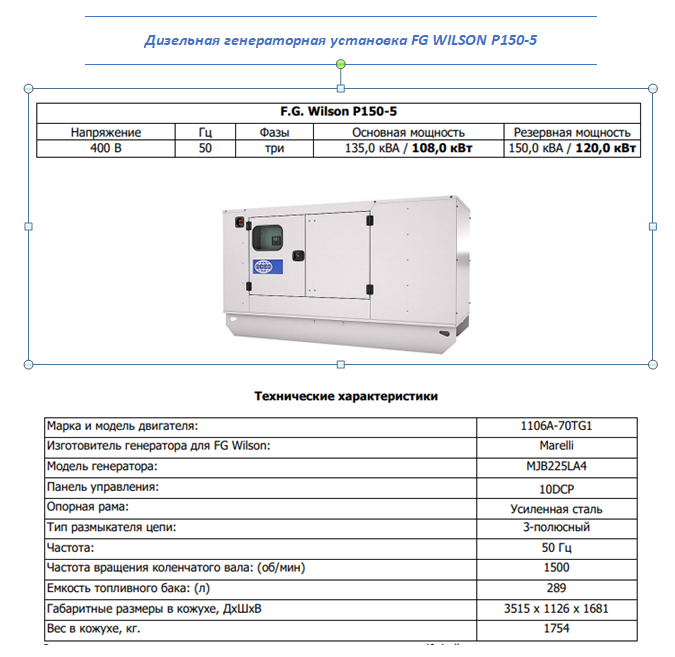 Условия расчетов: для обеспечения надлежавшего исполнения сторонами платежных и связанных с ними обязательств по Договору, а также для осуществления расчетных операций по Договору в кратчайшие сроки и с минимальными транзакционными издержками, а также для минимизации риска несвоевременных платежей, неплатежей и/или утраты денежных средств сторон, в т.ч. вследствие возможной неблагонадежности или неплатежеспособности банков-корреспондентов, все платежи и расчеты по сторон по Договору должны осуществляться через банковские счета сторон, открытые в ПАО «МТС-Банк». Участник вправе указать в своем предложении иной банк для платежей и расчетов по Договору, однако в этом случае участник обязан предоставить одновременно с коммерческим предложением обеспечение исполнения обязательств по договору (включая его обязательства по возможному возврату денежных средств и/или уплате неустойки) в объеме равном 100% цены договора с участием системно значимых кредитных организаций, определенных Банком России на дату предоставления обеспечения, а именно:- банковскую гарантию, или- аккредитив, или- залог денежных средств на счете, или- комбинацию перечисленных выше способов обеспечения обязательств.Для последующего заключения договора просим Вас приложить копии некоторых документов (перечень прилагается). Данная информация запрашивается нами и необходима исключительно для соблюдения внутренней процедуры организации договорной работы в АО «ОРК». Настоящим гарантируем, что предоставленная Вами для заключения договора информация ни при каких условиях не будет передана третьим лицам.АО «ОРК» также готов предоставить учредительные и иные документы, необходимые Вам для заключения договора. Список документов, необходимый для заключения Договора.Копия учредительных документов в последней редакции; Копия свидетельства о регистрации;Копия свидетельства о постановке на налоговый учет;Копия выписки из ЕГРЮЛ/ЕГРИП, выданной не позднее одного месяца до предполагаемой даты заключения Договора;Копия первого листа баланса на последнюю отчетную дату с отметкой налогового органа о принятии;Справка за подписью руководителя единоличного исполнительного органа Контрагента, подтверждающую отсутствие изменений в учредительных документах;Копия лицензии/сертификата, если деятельность подлежит лицензированию/сертификации в соответствии с законодательством РФПодтверждение полномочий лица на утверждение (подписание) Договора, оформленных надлежащим образомКопии документов должны быть заверены печатью организации и подписью единоличного исполнительного органаДанная процедура запроса предложений не является процедурой проведения конкурса. Организатор имеет право отказаться от всех полученных предложений по любой причине или прекратить процедуру запроса предложений в любой момент, не неся при этом никакой ответственности перед Участниками.С уважением,Мажурин Егор.Тел. 8(812)600-03-01, доб. 204